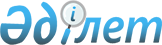 О внесении изменений в решение Теректинского районного маслихата от 28 декабря 2020 года № 48-18 "О бюджете Приреченского сельского округа Теректинского района на 2021-2023 годы"Решение Теректинского районного маслихата Западно-Казахстанской области от 27 апреля 2021 года № 5-10. Зарегистрировано Департаментом юстиции Западно-Казахстанской области 28 апреля 2021 года № 7092
      В соответствии с Бюджетным кодексом Республики Казахстан от 4 декабря 2008 года и Законом Республики Казахстан "О местном государственном управлении и самоуправлении в Республике Казахстан" от 23 января 2001 года Теректинский районный маслихат РЕШИЛ:
      1. Внести в решение Теректинского районного маслихата от 28 декабря 2020 года № 48-18 "О бюджете Приреченского сельского округа Теректинского района на 2021-2023 годы" (зарегистрированное в Реестре государственной регистрации нормативных правовых актов № 6706) следующие изменения:
      пункт 1 изложить в следующей редакции:
      "1. Утвердить бюджет Приреченского сельского округа Теректинского района на 2021-2023 годы согласно приложениям 1, 2 и 3 соответственно, в том числе на 2021 год в следующих объемах:
      1) доходы – 35 879 тысяч тенге;
      налоговые поступления - 1 034 тысячи тенге;
      неналоговые поступления – 0 тенге;
      поступления от продажи основного капитала – 0 тенге;
      поступления трансфертов – 34 845 тысяч тенге;
      2) затраты – 35 931 тысяча тенге;
      3) чистое бюджетное кредитование – 0 тенге:
      бюджетные кредиты – 0 тенге; 
      погашение бюджетных кредитов – 0 тенге;
      4) сальдо по операциям с финансовыми активами – 0 тенге:
      приобретение финансовых активов – 0 тенге;
      поступления от продажи финансовых активов государства – 0 тенге;
      5) дефицит (профицит) бюджета – -52 тысячи тенге;
      6) финансирование дефицита (использование профицита) бюджета –  52 тысячи тенге:
      поступления займов – 0 тенге;
      погашение займов – 0 тенге;
      используемые остатки бюджетных средств – 52 тысячи тенге.";
      приложение 1 к указанному решению изложить в новой редакции согласно приложению к настоящему решению.
      2. Руководителю аппарата Теректинского районного маслихата (Б.Кенжегулов) обеспечить государственную регистрацию данного решения в органах юстиции.
      3. Настоящее решение вводится в действие с 1 января 2021 года. Бюджет Приреченского сельского округа на 2021 год
					© 2012. РГП на ПХВ «Институт законодательства и правовой информации Республики Казахстан» Министерства юстиции Республики Казахстан
				
      Председатель сессии

С. Идиятов

      Секретарь Теректинского районного маслихата

А. Нургалиев
Приложение
к решению Теректинского
районного маслихата
от 27 апреля 2021 года № 5-10Приложение 1
к решению Теректинского
районного маслихата
от 28 декабря 2020 года № 48-18тысяч тенге
Категория
Категория
Категория
Категория
Категория
Сумма
Класс
Класс
Класс
Класс
Сумма
Подкласс
Подкласс
Подкласс
Сумма
Специфика
Специфика
Сумма
Наименование
Сумма
1) Доходы
35 879
1
Налоговые поступления
1 034
01
Подоходный налог
0
2
Индивидуальный подоходный налог
0 
04
Налоги на собственность
1 034
1
Налоги на имущество
34
3
Земельный налог
200
4
Налог на транспортные средства
800
2
Неналоговые поступления
0
01
Доходы от государственной собственности
0
5
Доходы от аренды имущества, находящегося в государственной собственности
0
06
Прочие неналоговые поступления
0
1
Прочие неналоговые поступления
0
3
Поступления от продажи основного капитала
0
4
Поступления трансфертов
34 845
02
Трансферты из вышестоящих органов государственного управления
34 845
3
Трансферты из районного (города областного значения) бюджета
34 845
Функциональная группа
Функциональная группа
Функциональная группа
Функциональная группа
Функциональная группа
Сумма
Функциональная подгруппа
Функциональная подгруппа
Функциональная подгруппа
Функциональная подгруппа
Сумма
Администратор бюджетных программ
Администратор бюджетных программ
Администратор бюджетных программ
Сумма
Программа
Программа
Сумма
Наименование
Сумма
2) Затраты
35 931
01
Государственные услуги общего характера
20 024
1
Представительные, исполнительные и другие органы, выполняющие общие функции государственного управления
20 024
124
Аппарат акима города районного значения, села, поселка, сельского округа
20 024
001
Услуги по обеспечению деятельности акима города районного значения, села, поселка, сельского округа
20 024
05
Здравоохранение
0
9
Прочие услуги в области здравоохранения
0
124
Аппарат акима города районного значения, села, поселка, сельского округа
0
002
Организация в экстренных случаях доставки тяжелобольных людей до ближайшей организации здравоохранения, оказывающей врачебную помощь
0 
07
Жилищно-коммунальное хозяйство
15 066
3
Благоустройство населенных пунктов
15 066
124
Аппарат акима города районного значения, села, поселка, сельского округа
15 066
008
Освещение улиц в населенных пунктах
2 595
011
Благоустройство и озеленение населенных пунктов
12 471
12
Транспорт и коммуникации
840
1
Автомобильный транспорт
840
124
Аппарат акима города районного значения, села, поселка, сельского округа
840
013
Обеспечение функционирования автомобильных дорог в городах районного значения, селах, поселках, сельских округах
840
15
Трансферты
1
1
Трансферты
1
124
Аппарат акима города районного значения, села, поселка, сельского округа
1
048
Возврат неиспользованных (недоиспользованных) целевых трансфертов
1
3) Чистое бюджетное кредитование
0
Бюджетные кредиты 
0
Категория
Категория
Категория
Категория
Категория
Сумма
Класс
Класс
Класс
Класс
Сумма
Подкласс
Подкласс
Подкласс
Сумма
Специфика
Специфика
Сумма
Наименование
Сумма
5
Погашение бюджетных кредитов
0
01
Погашение бюджетных кредитов
0
1
Погашение бюджетных кредитов, выданных из государственного бюджета
0
4) Сальдо по операциям с финансовыми активами
0
Категория
Категория
Категория
Категория
Категория
Сумма
Класс
Класс
Класс
Класс
Сумма
Подкласс
Подкласс
Подкласс
Сумма
Специфика
Специфика
Сумма
Наименование
Сумма
Приобретение финансовых активов
0
6
Поступления от продажи финансовых активов государства
0
01
Поступления от продажи финансовых активов государства
0
1
Поступления от продажи финансовых активов внутри страны
0
5) Дефицит (профицит) бюджета
-52
6) Финансирование дефицита (использование профицита) бюджета
52
7
Поступление займов
0
01
Внутренние государственные займы
0
2
Договоры займа
0
Функциональная группа
Функциональная группа
Функциональная группа
Функциональная группа
Функциональная группа
Сумма
Функциональная подгруппа
Функциональная подгруппа
Функциональная подгруппа
Функциональная подгруппа
Сумма
Администратор бюджетных программ
Администратор бюджетных программ
Администратор бюджетных программ
Сумма
Программа
Программа
Сумма
Наименование
Сумма
16
Погашение займов
0
1
Погашение займов
0
Категория
Категория
Категория
Категория
Категория
Сумма
Класс
Класс
Класс
Класс
Сумма
Подкласс
Подкласс
Подкласс
Сумма
Специфика
Специфика
Сумма
Наименование
Сумма
8
Используемые остатки бюджетных средств
52
01
Остатки бюджетных средств
52
1
Свободные остатки бюджетных средств
52